Расписание НОД в Детском саду № 14 на 2022-2023учебный год (холодный период) Расписание культурный практик в Детском саду № 14 на 2022-2023 учебный год (теплый период)Принято на Педагогическом советеПротокол № 1 от 30.08.2022годаУтверждено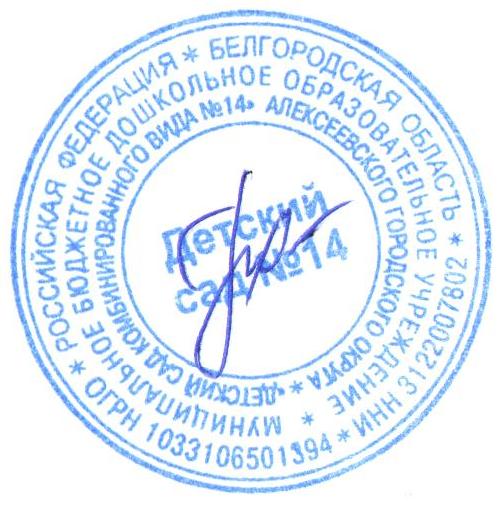 приказ № 29/2 от 30.08.2022 г.Заведующий  Детским садом №14____________ Панчишная Т.А.группапонедельниквторниксредачетвергпятницаДневная \недельная нагрузка2 младшая группа(4 год жизни)Коммуникативная деятельность (речевое развитие – владение речью)9.00 – 9.15 Двигательная деятельность (физическое развитие)9.25 – 9.40Познавательно-исследовательская деятельность (познавательное развитие – математика) 9.00 – 9.15Двигательная деятельность (физическое развитие)9.25 – 9.40Музыкальная деятельность (художественно-эстетическое развитие)9.00 – 9.15Познавательно-исследовательская деятельность (познавательное развитие – окружающий мир/мир природы)9.25 – 9.40Художественно-продуктивная деятельность (художественно-эстетическое развитие – рисование/лепка)9.00 – 9.15Двигательная деятельность (физическое развитие)9.25 – 9.40Музыкальная деятельность (художественно-эстетическое развитие)9.00 – 9.15 Художественно- продуктивная деятельность (художественно-эстетическое развитие – аппликация/ конструирование)9.25 – 9.40 30 мин\10з – 2ч.30мин Средняя группа (5 год жизни)Коммуникативная деятельность (речевое развитие – владение речью)9.00 – 9.20Двигательная деятельность (физическое развитие) 	9.30 – 9.50Познавательно-исследовательская деятельность (познавательное развитие – математика) 9.00 – 9.20 Двигательная деятельность (физическое развитие) 9.30 – 9.50Художественно- продуктивная деятельность (художественно-эстетическое развитие – рисование/лепка)9.00 – 9.20Музыкальная деятельность (художественно-эстетическое развитие)9.30 – 9.50Познавательно-исследовательская деятельность (познавательное развитие – окружающий мир/мир природы)9.00 – 9.20Двигательная деятельность (физическое развитие) 9.30 – 9.50Художественно- продуктивная деятельность (художественно-эстетическое развитие – аппликация/ конструирование)9.00 – 9.20 Музыкальная деятельность (художественно-эстетическое развитие)9.30 – 9.50 40 мин\10з – 3ч.20мин Старшая группа(6 год жизни)Коммуникативная деятельность (речевое развитие – владение речью)9.00 – 9.25Двигательная деятельность (физическое развитие) 9.45 – 10.10 Музыкальная деятельность (художественно-эстетическое развитие)9.00 – 9.25Художественно- продуктивная деятельность (художественно-эстетическое развитие – рисование/лепка)9.45 – 10.10Познавательно-исследовательская деятельность (познавательное развитие – математика) 9.00 – 9.25Коммуникативная деятельность (социально-коммуникативное развитие – социальный мир – безопасность)9.45 – 10.10Двигательная деятельность (физическое развитие) (на воздухе)10.55 – 11.20Музыкальная деятельность (художественно-эстетическое развитие)9.00 – 9.25Коммуникативная деятельность (речевое развитие – чтение художественной литературы – обучение грамоте)9.45 – 10.10 Художественно- продуктивная деятельность (художественно-эстетическое развитие – аппликация/ конструирование)15.30 – 15.55Познавательно-исследовательская деятельность (познавательное развитие – окружающий мир/мир природы)9.00 – 9.25Двигательная деятельность (физическое развитие) 9.45 – 10.10 50\75 мин -12 з.-5 часовПодготовительная группа(7 год жизни)Коммуникативная деятельность (речевое развитие – владение речью)8.55 – 9.25Познавательно-исследовательская деятельность (познавательное развитие – окружающий мир)9.35 – 10.05Двигательная деятельность (физическое развитие) 10.15 – 10.45 Познавательно-исследовательская деятельность (познавательное развитие – математика)8.55 – 9.25Музыкальная деятельность (художественно-эстетическое развитие)9.35 – 10.05Коммуникативная деятельность (речевое развитие – чхл)10.15 – 10.45Коммуникативная деятельность (социально-коммуникативное развитие – социальный мир – безопасность) 8.55 – 9.25Художественно- продуктивная деятельность (художественно-эстетическое развитие – рисование/лепка)9.35 – 10.05Двигательная деятельность (физическое развитие) (на воздухе)11.30 – 12.00Познавательно-исследовательская деятельность (познавательное развитие – математика)8.55 – 9.25Музыкальная деятельность (художественно-эстетическое развитие)9.35 – 10.05Художественно- продуктивная деятельность (художественно-эстетическое развитие – аппликация/ конструирование)16.00 – 16.30Коммуникативная деятельность (речевое развитие – обучение грамоте)8.55 – 9.25 Познавательно-исследовательская деятельность (познавательное развитие – мир природы)9.35 – 10.05Двигательная деятельность (физическое развитие)10.15 – 10.4590 мин/15з– 7ч. 30 мингруппапонедельниквторниксредачетвергпятница2 младшая группа(4 год жизни)Двигательная деятельность(физическое развитие)9.35 – 9.50Художественно – продуктивная деятельность (художественно-эстетическое развитие)9.35 – 9.50Музыкальная деятельность(художественно-эстетическое развитие)9.35 – 9.50Двигательная деятельность(физическое развитие)9.35 – 9.50Музыкальная деятельность(художественно-эстетическое развитие)9.35 – 9.50Средняя группа(5 год жизни)Двигательная деятельность(физическое развитие)9.55 – 10.15Художественно – продуктивная деятельность (художественно-эстетическое развитие)9.55 – 10.15Музыкальная деятельность(художественно-эстетическое развитие)9.55 – 10.15Двигательная деятельность(физическое развитие)9.55 – 10.15Музыкальная деятельность(художественно-эстетическое развитие)9.55 – 10.15Старшая группа(6 год жизни)Двигательная деятельность(физическое развитие)10.50 – 11.15Музыкальная деятельность(художественно-эстетическое развитие)10.45 – 11.15Художественно – продуктивная деятельность (художественно-эстетическое развитие)10.45 – 11.15Музыкальная деятельность(художественно-эстетическое развитие)10.45 – 11.15Двигательная деятельность(физическое развитие)10.45 – 11.15Подготовительная группа(7 год жизни)Двигательная деятельность(физическое развитие)11.20-11.50Музыкальная деятельность(художественно-эстетическое развитие)11.20-11.50Художественно – продуктивная деятельность (художественно-эстетическое развитие)11.20-11.50Музыкальная деятельность(художественно-эстетическое развитие)11.20-11.50Двигательная деятельность(физическое развитие)11.20-11.50